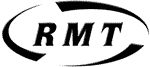 London Transport Regional CouncilApplication to Attend RMT Education CoursePlease complete the following in fullName....................................................................Address........................................................................................................................................................................................Postcode......................Telephone Number...............................................E-mail address......................................................RMT Membership Number....................................Employer/Location................................................Positions held within the union (if any).....................................................................................................................................................Course title............................................................Start date of course...............................................Any special requirements....................................................................................................................You should apply for paid release from your employer to attend this course. However, if you are unable to secure paid release, RMT will cover loss of earnings for course delegates. RMT will also cover reasonable food and travel expenses. An expenses form will be provided on the first day of your course. These costs are paid by the national union and not by your branch or the London Transport Regional Council. Have you secured release to attend this course? Y/NWould you like RMT to contact your employer about release? Y/NSignature of delegate.....................................Date.............................................Completed forms should be e-mailed to Lorna Tooley at training@rmtlondoncalling.org.uk or posted toLorna Tooley68 Upney LaneBarkingEssexIG11 9LRIf you have any questions or concerns, please feel free to contact Lorna at the above email address or by telephone on 07949290973